Eyseck’s Theory of Criminal PersonalityFor each person, give an example of a crime they might commit, outline the circumstances and say how this crime would be explained by Eysenck’s Criminal Personality TheoryThe CrimeExplanation according to Eysenck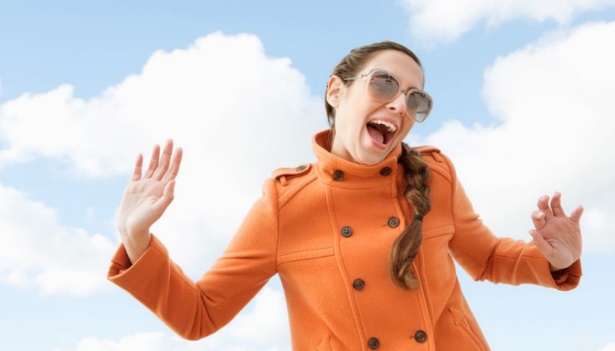 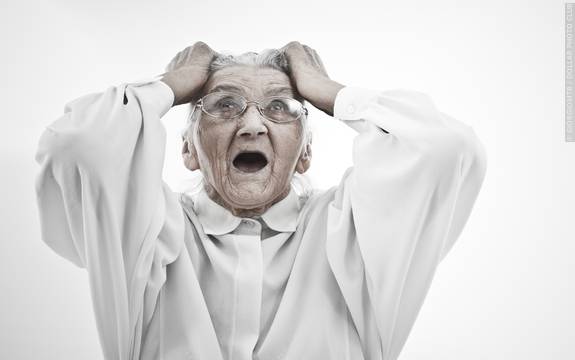 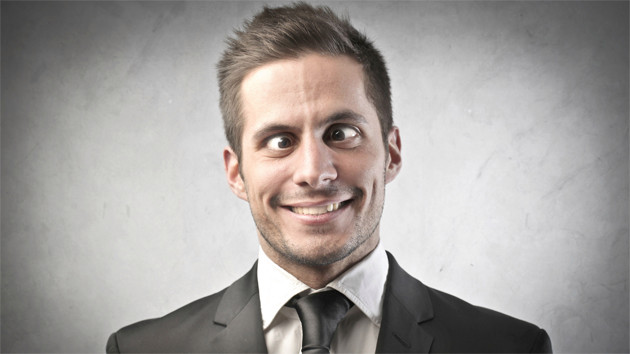 